Non-medical determinants of healthExported from METEOR(AIHW's Metadata Online Registry)© Australian Institute of Health and Welfare 2024This product, excluding the AIHW logo, Commonwealth Coat of Arms and any material owned by a third party or protected by a trademark, has been released under a Creative Commons BY 4.0 (CC BY 4.0) licence. Excluded material owned by third parties may include, for example, design and layout, images obtained under licence from third parties and signatures. We have made all reasonable efforts to identify and label material owned by third parties.You may distribute, remix and build on this website’s material but must attribute the AIHW as the copyright holder, in line with our attribution policy. The full terms and conditions of this licence are available at https://creativecommons.org/licenses/by/4.0/.Enquiries relating to copyright should be addressed to info@aihw.gov.au.Enquiries or comments on the METEOR metadata or download should be directed to the METEOR team at meteor@aihw.gov.au.ISO Health Indicators Conceptual Framework "> 
Non-medical determinants of health
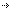 Non-medical determinants of healthDimensions
of this frameworkEnvironmental factorsGenetic factorsHealth behavioursCommunity Services (retired), Superseded 23/05/2013Social and community factorsIndicators in this framework
        • National Disability Agreement: b(1)-Proportion of people with disability who participate in social and community activities, 2012
       
        Community Services (retired), Superseded 23/05/2013
        • National Disability Agreement: b(2)-Proportion of people with disability who participate in social and community activities, 2012
       
        Community Services (retired), Superseded 23/05/2013
        • National Disability Agreement: b(3)-Proportion of people with disability who participate in social and community activities, 2012
       
        Socioeconomic factorsIdentifying and definitional attributesIdentifying and definitional attributesItem type:Framework DimensionMETEOR identifier:392618Description:Non-medical determinants of health are those that fall outside the sphere of medical/health care, generally speaking, but that have been shown to affect health status and, in some cases, access to health services.Identifying and definitional attributesIdentifying and definitional attributesItem type:Framework DimensionMETEOR identifier:392623Description:Environmental factors with the potential to influence human health. Examples include water quality. Identifying and definitional attributesIdentifying and definitional attributesItem type:Framework DimensionMETEOR identifier:392622Description:Factors outside those normally influenced by individual behaviours or by the social, economic or physical environment; genetic factors determine predisposition to certain conditions. Examples include rate of genetically determined diseases. Identifying and definitional attributesIdentifying and definitional attributesItem type:Framework DimensionMETEOR identifier:392621Description:Aspects of personal behaviour and risk factors that epidemiological studies have shown to influence health status. Examples include smoking rate and physical activity.Identifying and definitional attributesIdentifying and definitional attributesItem type:Framework DimensionMETEOR identifier:392620Description:Measures the prevalence of social and community factors, such as social support, life stress, or social capital that epidemiological studies have shown to be related to health.Examples include school readiness, social support, housing affordability and literacy.Identifying and definitional attributesIdentifying and definitional attributesItem type:Framework DimensionMETEOR identifier:392619Description:Indicators related to the socioeconomic characteristics of the population that epidemiological studies have shown to be related to health. Examples include unemployment rate, low income rate and high school graduation.